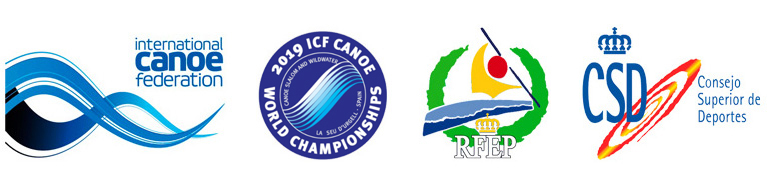 Nota de premsa 
29 de setembre del 2019La República Txeca brilla a la final de canoa doble mixta en els Mundials ICF de Canoe Eslàlom 2019 de la Seu d'UrgellEls txecs han guanyat l'or i el bronze, i ha completat el podi Polònia amb una medalla de plata en l'eslàlom de canoa doble mixta.Les tres parelles espanyoles que han competit s’han classificat per a la final de XC2.Descàrrega de compactat vídeo TV amb baixades de la final de 29/setembre: https://mediapool.scoopa.comDescàrrega de fotos XC2: https://we.tl/t-PF1JoPvs7xLa clausura dels Mundials ICF 2019 de Canoe Eslàlom i Descens ha arribat amb les semifinals i la final de canoa doble mixta. En ambdues rondes, els texcs han estat líders, encara que les parelles guanyadores han estat diferents. A la final, el duo format per Tereza Fiserova i Jakub Jane s’han endut la medalla d'or amb una marca de 113.74 segons.Els segons han estat els polonesos Aleksandra Stach i Marcin Pochwala, que amb 113.36 han estat +3.71 segons per darrere, i s’han endut la medalla de plata tot i haver obtingut el 9è lloc en la semifinal (1.73.43 havia estat el seu temps de semifinals, després d’haver obtingut 60 segons de penalització). Els txecs Jan Masek i Veronika Vojtova, els més veloços en semifinals (113.74), han obtingut el bronze gràcies als seus 114.57 segons de marca.Les tres parelles espanyoles, presents a la finalHan competit 3 parelles espanyoles, i les tres han aconseguit passar la semifinal. Carla Carrillo i Adrià Martín han superat el tall amb una 7a posició en 125.75 segons. Un lloc per sota, Núria Vilarrubla i Samuel Hernanz han patit una accidentada baixada pel trencament de la pala d’Hernanz, però tot i així han aconseguit un temps de 132.29 segons. Finalment, Ainhoa Lameiro i Pau Echaniz han tancat la llista de finalistes amb els seus 179.17 segons en el 10è lloc.A la final, dues canoes espanyoles s’han intercanviat els papers i s’ha apreciar moltíssima igualtat entre elles. Vilarrubla i Hernanz, ja amb una nova pala, han aconseguit el 7è lloc gràcies a completar la baixada en 122.30 segons, mentre que el tàndem Lameiro-Echaniz ha recorregut el circuit en 122.44 (+0.14 respecte a Vilarrubla i Hernanz) i han acabat sent els vuitens classificats.Carla Carrillo i Adrià Martín han tancat la classificació amb un temps total de 129.74 segons.Horaris complets:https://www.canoeicf.com/canoe-slalom-world-championships/la-seu-durgell-2019/scheduleLlistes de sortida i resultats complets:https://www.canoeicf.com/canoe-slalom-world-championships/la-seu-d-urgell-2019/resultsInformació generalLa Seu d'Urgell (Alt Urgell - Lleida), capital dels Pirineus, està situada a 10 quilòmetres d'Andorra i a 180 quilòmetres de Barcelona. Té 12.500 habitants i es troba a una altitud de 700 m sobre el nivell del mar. La ciutat és un important centre de serveis i geogràficament està en la confluència dels rius Segre i Valira, fet que la converteix en un centre reconegut a nivell mundial per practicar esports d'aigües braves. De fet, va ser el lloc triat en els Jocs de Barcelona 92 per acollir els esports que aquesta tardor arriben en forma de mundials.Informació i calendari de les competicions ICF en el Parc del Segre:Campionats del Món Canoe Slalom 
Campionats del Món de DescensMés informació:Hotels, restaurants, reserves:
Tel. +34 973 351 511
reserves@turismeseu.com
http://www.turismeseu.comContacte esdeveniment2019 Canoa Slalom ICF Copa del Mundo
La Seu d'Urgell – España
canoeslalomseu@parcolimpic.cat
http://canoeslalomseu.parcolimpic.cat
http://www.rfep.es
#canoelaseuParc Olímpic del Segre
Parc del Segre
25700 La Seud'Urgell
Tel: +34 973 36 00 92
Fax: +34 973 36 01 92
parcolimpic@parcolimpic.cat
http://www.parcolimpic.catAcreditacions para premsa: https://bit.ly/2lVqmrF
Contacte: media@canoeicf.comServei de premsa
Josep Pujol M. 679 771 001 | media@xcommunication.es
Toti Rosselló M. 670 763 555 | toti@xcommunication.es